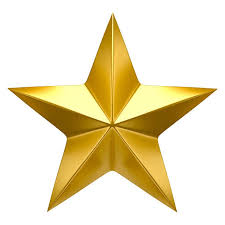 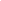 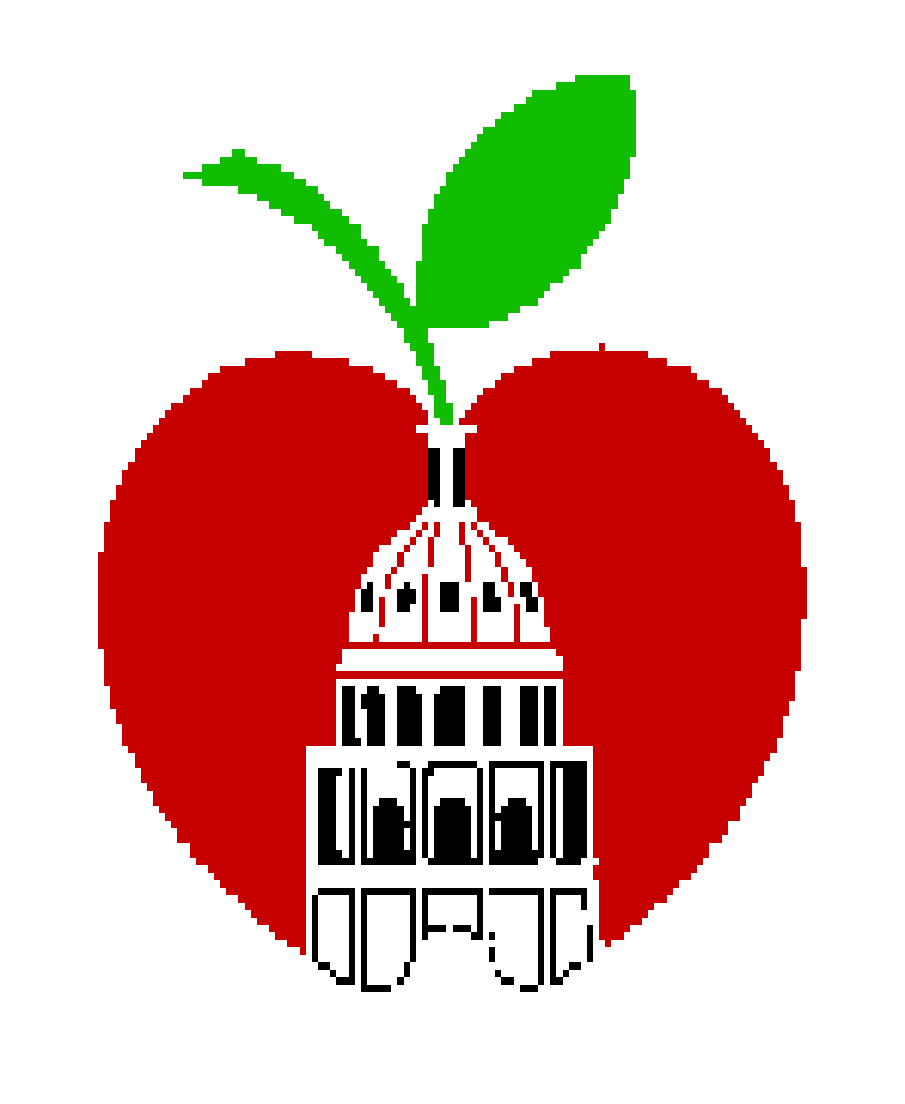 Ortega Elementary SchoolCampus Advisory CouncilAgenda for Meeting of December 16, 2019Ortega Elementary LibraryOrtega Elementary SchoolCampus Advisory CouncilAgenda for Meeting of December 16, 2019Ortega Elementary LibraryOrtega Elementary SchoolCampus Advisory CouncilAgenda for Meeting of December 16, 2019Ortega Elementary LibraryOrtega Elementary SchoolCampus Advisory CouncilAgenda for Meeting of December 16, 2019Ortega Elementary LibraryOrtega Elementary SchoolCampus Advisory CouncilAgenda for Meeting of December 16, 2019Ortega Elementary LibraryTimeAgenda ItemAction ItemPresiding Co-ChairPresenter/Resource Person3:15Call to OrderMaricela BehenaMaricela Behena3:15Welcome and IntroductionsMaricela BehenaMaricela Behena3:18Approval MinutesMaricela BehenaMaricela Behena3:20Citizen communicationCatherine MolinaCatherine Molina3:25PTA newsCatherine MolinaHannah Hamilton3:30CAC video:  Open Meeting Visitor GuidelinesCatherine MolinaHannah Hamilton3:40Campus Improvement Plan (CIP) :                             GT Advanced AcademicsCatherine MolinaMary Steward Miller3:45Ortega EnrollmentCatherine MolinaJennifer Stephens3:50Ortega Staffing ChangesCatherine MolinaJennifer Stephens3:55Other CAC Business*Catherine MolinaCatherine Molina4:00AdjournCatherine MolinaCatherine Molina